Wer macht was?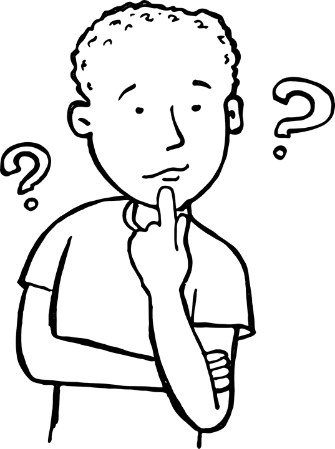 Mitarbeiter der KSGOberärztlich: Ärztlich: Sozialpädagogisch: Early Life Care / Pflegerisch: Alle KJPP Konsiliarärzt*innen und Psycholog*innenPlus Kinderschutzmediator*innen: bestimmte Pflegekräfte auf allen StationenKonsilKann jeder Mitarbeitende bei Sorge um das Kindeswohl im jeweiligen Krankenhausinformationssystem oder per Mail an die KSG stellenGgf. zusätzliche telefonische Info an KSGDiagnostikOrdnet Stationsärzt*in selbstständig je nach Krankheitsbild anPlus zusätzlich kinderschutzmedizinische Diagnostik nach Leitlinie, bei Unklarheiten gerne Rücksprache mit KSGInterdisziplinäre kinderschutz-medizinische KomplexdiagnostikGrundprinzip kinderschutzmedizinischer AbklärungGewährleistet größtmögliche Sicherheit in der EinschätzungMindestens 2 Facharztbereiche, Pflege, Sozialpädagogik und KJPP müssen „am Kind“ gewesen sein (siehe auch Zusatzentgelt)ElterngesprächeFührt Stationsärzt*in bzgl. (kinderschutz-) medizinischer UntersuchungenKSG bzgl. Zusammenarbeit/Informationen Jugendamt, ggf. Patientenführung bei schwierigen Konstellationen Enger Austausch KSG – Station (Arzt und Pfelge!) nötigJugendamtsgesprächeFührt nur die KSGFallverantwortungRein medizinische Diagnostik und Beurteilung: Stationsärzt*in und jeweils zuständige*r OA/OÄKinderschutzmedizinische Diagnostik und Bewertung: Ärzte der KSGEntlassungSobald ein KSG Konsil gestellt ist, darf das Kind nur nach Rücksprache mit KSG Arzt/Ärztin entlassen werdenKinderschutz-dokumentationMacht die KSG in Medico, teilweise auch in der PatientenakteIm Konsil auch zusammenfassende Vorlage für Arztbrief ArztbriefschreibungStationsärzt*in, auch KSG-Teil soweit möglich erstellenBrief vor Freigabe immer zur KSGKurzarztbrief bei EntlassungGgf. nur erwähnen, dass Konsil stattgefunden hat („Befund folgt“) oder kurzer Text nach Rücksprache mit KSG Ärzt*inKontrolle der Anamnese bzgl. sachlicher Formulierungen!Bei Unsicherheiten keinen Kurzarztbrief mitgebenVerschlüsselungAnlegen, vor Freigabe immer zur KSGPrüfung, ob OPS erfüllt -> durch KSGOPS 1-945.0/.1Zusatzentgelt nach erfolgter kinderschutzmedizinischer Komplexdiagnostik (Einzelheiten siehe BfArM)Höhe des Zusatzentgeltes: klinikspezifischer Betrag pro FallKJPP KonsilBestandteil der KomplexdiagnostikKonsilstellung erfolgt durch KSG oder Stationsärzt*in, dann bitte in Fragestellung notieren: „bitte Mitbeurteilung im Rahmen KWG Abklärung“ -> Konsildienst erhält Informationen zur genauen FragestellungFallbesprechungInterdisziplinäre Beurteilung und Bewertung der Befunde, ggf. Erweiterung der DiagnostikFindet ggf. mehrfach stattTeilnehmende: KSG, Stationsärzt*in, PflegeFallkonferenz= Fallbesprechung mit Teilnahme des JugendamtesTeilnehmer: KSG, Stationsärzt*in, Pflege, Jugendamt und Eltern, ggf. auch KindInteraktions-beobachtungWird immer durch Pflege auf den Stationen durchgeführt und gesondert dokumentiertEssentieller Bestandteil der KWG Abklärung, insb. bei kleinen KindernGezielte IAB durch KJJP je nach FragestellungenVertieftes WissenBuch: Hermann „Kindesmisshandlung“ (zu finden im Notaufnahmezimmer)S3+-Leitlinie https://www.awmf.org/uploads/tx_szleitlinien/027-069l_S3_Kindesmisshandlung-Missbrauch-Vernachlaessigung-Kinderschutzleitlinie_2022-01.pdfElearning: Fortbildungsakademie im Netz: https://www.fortbildungsakademie-im-netz.de/fortbildungen/kinderschutz